“HeliWorld” International Competition Application Formfor Category: Innovative Project Contact person: Natalia Daminова, tеl.:+7 (926) 173-60-71. Please send duly filled in Application Form before, 15, Mаy to: nm.daminova@npo-nauka.ru       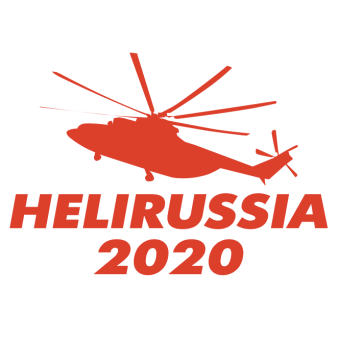 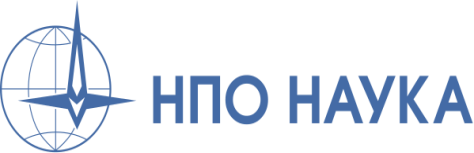 1.Company Name2. Field of business3.Stand No.4.Address, telephone, e-mail5.Contact person, contacts6.Name. Description, Date, Time and Venue- Topicality, relevance of the conference/round table/presentation;- Name, position, name of the company organizing event- Quantity of speakers, themes of the presentations; * Please send your concept with the Application Form 